Техника безопасности при электромонтажных работах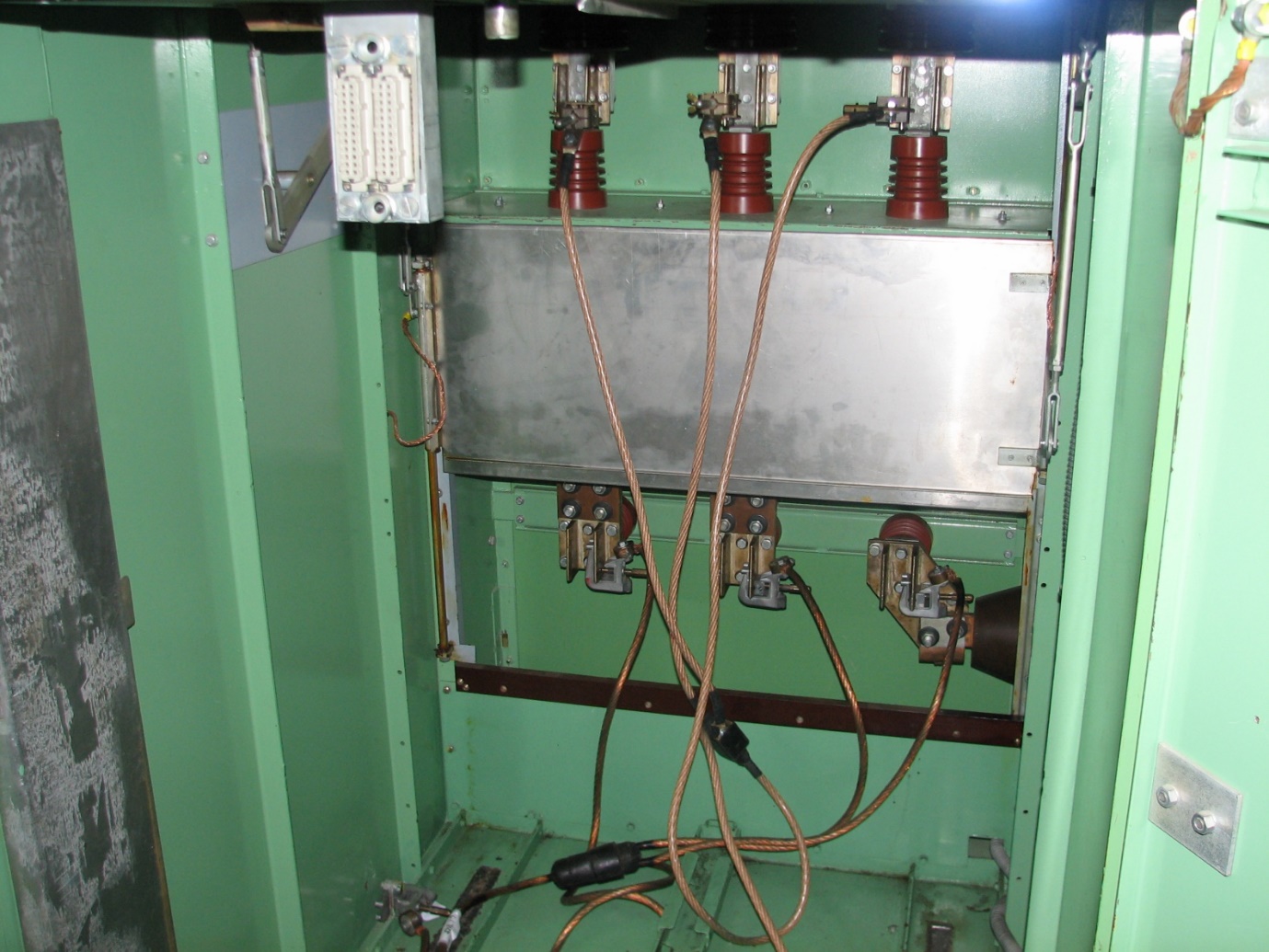 Заполнение данной главы рекомендуется для работников, занимающихся следующими видами деятельности:• Те, кто готовит электромонтажные работы, координаторы• Те, кто устанавливает, вводит в эксплуатацию и эксплуатирует электрооборудованиеГлава содержит основные требования, такие как правовые основы, обязательство по обучению технике безопасности, некоторые основные понятия, опасности, относящиеся к названию главы, защита от опасностей. В деталях:Общие требования:• Как и во всех странах, требования, регулирующие безопасность труда, и основные правила, которые необходимо соблюдать, чтобы работать без несчастных случаев, регулируются законом в Венгрии.• Законодательство также содержит требование к работодателям подготовить сотрудников к получению этих знаний.• Среди основных понятий следует выделить понятия несчастного случая, несчастного случая на производстве и профессионального заболевания.• Работа связана с опасностями• Эти опасности могут иметь нежелательные последствия для рабочих.• Рабочие должны быть защищены от этих вредных воздействийОсобые требования:• Физиологические эффекты электричества• Влияние электрошока на организм человека• Вторичные травмы, электрические повреждения• Правила снятия стресса• вопросы охраны труда на конкретных объектахЗащита от вредного воздействия опасностей:• Защита от поражения электрическим током• вторичная защита от аварий• правила работы вблизи напряжения• правила работы под напряжением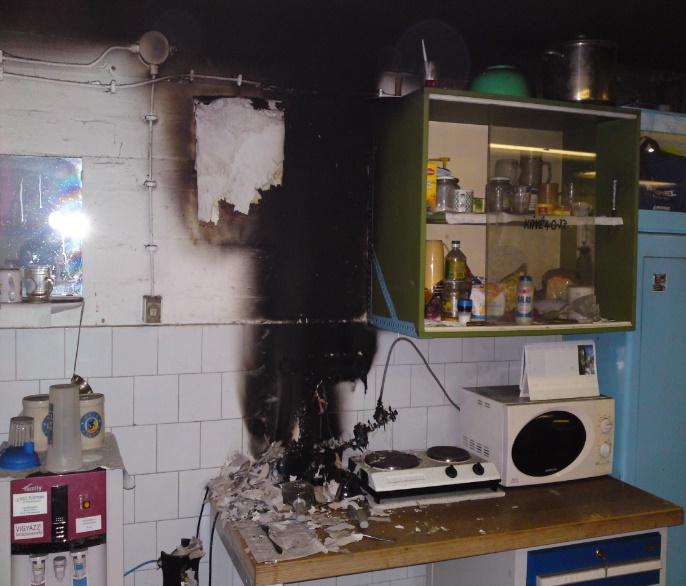 